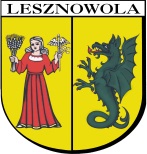 BRG-0002.18.2014Protokół Nr XLI/R/2014z posiedzenia sesji Rady Gminy Lesznowola w dniu 30 maja 2014r.Posiedzenie otworzyła Przewodnicząca Rady Gminy Bożenna Korlak stwierdzając quorum niezbędne do podejmowania decyzji ( lista obecności stanowi zał. nr 1 do protokołu).Obsługa prawna sesji – mec. Teresa Piekarczyk.Radnych obecnych na sali obrad – 11 Na posiedzeniu obecni byli sołtysi ( lista obecności stanowi zał. nr 2 do protokołu). Rozpatrzono sprawę porządku obrad sesji Rady Gminy.Przewodnicząca RG B. Korlak poinformował, iż materiały dotyczące obrad sesji Rady Gminy Lesznowola zostały przekazane Radnym do wiadomości w terminie określonym w Statucie Gminy Lesznowola  ( komplet materiałów na sesję stanowi zał. nr 3 do protokołu).Bez dyskusji głosami : z – 11, p – 0 , w – 0 Rada Gminy przyjęła przedstawiony porządek obrad.(Radnych obecnych na sali obrad – 11)Przyjęcie sprawozdania Wójta Gminy za okres od 23 kwietnia 2014r. do 22 maja 2014r. Sprawę przedstawiły : Przewodnicząca RG Bożenna Korlak  i Wójt Gminy M. J. Batycka – Wąsik. Wójt Gminy M. J. Batycka – Wąsik poinformowała, iż w okresie od 23 kwietnia 2014r. do 22 maja 2014r. podjęła 16 zarządzeń w bieżących sprawach gminy ( treść stanowi zał. nr 3 do protokołu).Radny J. Wiśniewski wnioskuje o nieodczytywanie sprawozdania Wójta Gminy, gdyż każdy zainteresowany mógł zapoznać się z treścią we wcześniejszym terminie.Głosami : z- 12, p – 0, w- 0 Rada Gminy przyjęła wniosek określony w ppkt.2Radna K. Przemyska  zwraca się z prośbą o wyjaśnienie zarządzenia Nr 52/2014.Wójt Gminy M. J. Batycka – Wąsik udzieliła szczegółowych informacji na pytanie określone w ppkt.3Głosami : z - 12 , p – 0, w – 0 Rada Gminy przyjęła sprawozdanie  Wójta Gminy za okres od 23 kwietnia 2014r. do 22 maja 2014r.( Radnych obecnych na sali obrad – 12) Informacja Przewodniczącej Rady Gminy o działaniach podejmowanych w okresie miedzy sesjami .Przewodnicząca  RG  B. Korlak poinformowała o działaniach Przewodniczącej Rady Gminy podejmowanych w okresie między sesjami.-  03 maja 2014r. – udział w uroczystościach w kościele pw. Św. Marii Magdaleny     w Magdalence z okazji  święta „ konstytucji 3 maja”-  23.05.2014 r.- udział w spotkaniu z okazji 25 lecia transformacji ustrojowej w    Łazach,-  28.05.2014 udział w uroczystościach upamiętniających 72 rocznicę rozstrzelania     więźniów Pawiaka na wzgórzach Magdalenki.Informację  przyjęto do wiadomości.( Radnych obecnych na sali obrad – 12)Rozpatrzono projekt uchwały RG w sprawie zmiany Wieloletniej Prognozy Finansowej Gminy Lesznowola na lata 2014-2022. Sprawę przedstawiły : Przewodnicząca RG B. Korlak i Skarbnik Gminy  E. Obłuska.  Skarbnik Gminy E. Obłuska przedstawiła objaśnienie  do uchwały Rady Gminy Lesznowola zmieniającej uchwałę w sprawie uchwalenia Wieloletniej Prognozy Finansowej Gminy Lesznowola na lata 2014-2022.                 Załącznik Nr 1 - „Wieloletnia Prognoza Finansowa”  (w stosunku do WPF                                z dnia 29 kwietnia 2014r.)  zmienia się w sposób następujący:Plan dochodów w 2014r. zwiększa się z kwoty 130.009.389,-zł do kwoty 149.166.417,-zł  (w tym zmiany wprowadzone Zarządzeniem Nr 63/2014 Wójta Gminy Lesznowola z dnia 21.05. 2014r.)  tj. o kwotę 19.157.028,-zł  która wynika: a) ze zwiększenia planu dochodów bieżących O KWOTĘ 23.357.028,-zł:- z tytułu dotacji  16.543,-zł- z tytułu kar za nieterminowe wykonanie usług – 15.165,-zł- ze zwrotu dotacji 110,-zł- z wpływów z usług, różnych opłat i różnych dochodów 474.710,-zł- z tytułu użytkowania gruntów komunalnych  – 22.850.500,-złb) ze zmniejszenia planu dochodów majątkowych o kwotę 4.200.000,-zł z tytułu wpływów ze sprzedaży gruntów komunalnych. Część gruntów przeznaczonych do sprzedaży zostanie przeznaczona do dzierżawy lub użytkowania.Plan wydatków na rok 2014 zwiększa się z kwoty119.100.409,-zł do kwoty 138.257.437,-zł  tj. o kwotę 19.157.028,-zł, która wynika między innymi:a) ze zwiększeń planu wydatków bieżących o kwotę 14.876.488,-zł w tym między    innymi na następujące cele:- na dotacje dla Spółek Wodnych -170.000,-zł- na dotacje na cele kultury i ochrony dziedzictwa narodowego (Biblioteki)   – 150.000,-zł - na dotacje dla klubów sportowych- 200.000,-zł- na czyszczenie rowów przydrożnych-300.000,-zł- na remont kotłowni gazowej w budynku komunalnym w Magdalence- 99.000,-zł- na remont budynków komunalnych -245.000,-zł- na energię w budynkach komunalnych -420.000,-zł - na wypłatę odszkodowań za grunty zajęte pod drogi gminne (Prawomocne    decyzje Starosty Piaseczyńskiego i Wojewody Mazowieckiego)- 913.086,-zł- na cele administracji publicznej -7.265.777,-zł w tym między innymi na podatek    od towarów i usług VAT  - 6.118.000,-zł - na wybory do Parlamentu Europejskiego – 78.423,-zł- na wydatki bieżące dla Ochotniczych Straży Pożarnych -94.000,-zł- na bieżące wydatki szkół, przedszkoli, świetlic szkolnych j i kultury fizycznej     w  działach 801, 854, 926 - 2.331.091,-zł- na wydatki bieżące w zakresie pomocy społecznej - 711.900,-zł- na wycinkę i nasadzenie drzew oraz pielęgnację zieleni -200.000,-zł- na zakupy energii i usług remontowych związanych z oświetleniem ulic    (punkty świetlne)- 330.000,-zł b) ze zmniejszenia wydatków bieżących o kwotę 42.433,-zł z tytułu dodatkowych      wynagrodzeń rocznych (13-tki)c) ze zmniejszenia wydatków majątkowych przeznaczonych na projekty realizowane ze środków Unii Europejskiej 25.562,-zł. Urealnienie planu wydatków. d) ze zwiększenia planu wydatków majątkowych o kwotę 4.348.535,-zł w tym:-na budowę wodociągów i kanalizacji -  108.000,-zł- na budowę dróg - 3.223.085,-zł- na budowę ogrodzenia działki gminnej - 155.000,-zł- na zakupy dla administracji (kosiarka, komputery i programy komputerowe) - 87.450,-zł- na zakupy agregatu oddymiającego dla OSP Mroków – 15.000,-zł -na zakup wyposażenia technologicznego kuchni przy szkole ul. Kwiatowa  w Mysiadle -  500.000,-zł- na budowę oświetlenia ulicznego - 260.000,-złW roku 2015r. założono zmianę prognozy dochodów. Zwiększa się dochody z kwoty 124.958.688,-zł do kwoty 135.290.688,-zł tj. o kwotę 10.332.000,-zł która wynika z umowy zawartej w formie aktu notarialnego za użytkowanie gruntów. Kwotę tę przeznacza się na wydatki majątkowe.  W załączniku Nr 2 - Wykaz Przedsięwzięć do WPF, wprowadza się następujące zmiany:W poz. 1.1.2.3  zmniejsza się nakłady na przedsięwzięcie pn. projekt unijny pn.  „Przyspieszenie wzrostu konkurencyjności woj. Mazowieckiego, przez budowanie społeczeństwa informatycznego i gospodarki opartej na wiedzy, przez stworzenie zintegrowanych baz wiedzy o Mazowszu"	z kwoty 18.866,-zł do kwoty 7.932,-zł a limity określa się  w 2014r  -  5.308,-zł i w 2015r.  2.359,-zł W poz. 1.1.2.4  zmienia się nakłady na przedsięwzięcie pn. "Rozwój elektronicznej administracji w samorządach woj. mazowieckiego wspomagającej niwelowanie dwudzielności potencjału województwa" z kwoty 16.259,-zł do kwoty 16.260,-zł a limity określa się na  2014r.   0 i na 2015r. - 12.270,-zł.			W poz. 1.3.2.5  zmienia się nakłady na przedsięwzięcie pn. Lesznowola – Budowa ul. Zajączka, Żubra i Niedźwiedzia wraz z odwodnieniem z kwoty 1.000.000,-zł do kwoty  803.085,-zł  a limity określa się na  2014r.  403.085,-zł i na 2015r. 400.000,-zł. W wyniku przetargu nakłady niższe od planowanych. Wprowadza się następujące przedsięwzięcia majątkoweW poz. 1.3.2.9 „Łazy – Budowa ul. Spokojnej, Marzeń i Szmaragdowej wraz z kanalizacją deszczową”  o nakładach  1.700.000,-zł i  limitach:w 2014r. 200.000,-zł w 2015r.  1.500.000,-zł W poz. 1.3.2.11 „Łazy – Projekt budowy ul. Perłowej” o nakładach 85.000,-zł, i limitach:w 2014r.   5.000,-zł  w 2015r.  80.000,-zł  W poz. 1.3.2.13  „Łazy, Magdalenka– Projekt rozbudowy ul. Ks. Słojewskiego wraz ze ścieżką rowerową  na odcinku od ul. Kaczeńców do ul. Rolnej”  o nakładach  95.000,-zł i  limitach:w 2014r. 5.000,-zł,w 2015r.  90.000,-zł W poz. 1.3.2.15 „Marysin Budowa ul. Zdrowotnej na odcinku od ul. Krakowskiej do ul. Ludowej oraz ul. Ludowej wraz z kanalizacją deszczową o nakładach 1.100.000,-zł i limitach:w 2014r. 200.000,-złw 2015r. 900.000,-złW poz. 1.3.2.21 „ Mysiadło – Budowa ul. Aronii, Agrestowej i Porzeczkowej” 
o nakładach  1.000.000,-zł, i limitach w 2014r. 200.000,-zł,w 2015r. 800.000,-zł W poz. 1.3.2.24 „Nowa Iwiczna – Budowa ul. Willowej wraz z kanalizacją deszczową oraz budowa kanalizacji deszczowej w ul. Cichej, Krasickiego i dz. Nr 31/40”  o nakładach 1.700.000,-zł i limitach: w 2014r.  200.000,-zł i w 2015r.  1.500.000,-zł W poz. 1.3.2.27 „Stara Iwiczna – Projekt budowy dróg od ul. Słonecznej nr adm. 43 i nr. adm. 47 do ul. Kolejowej wzdłuż działki o nr. adm. 5” o nakładach 145.000,-zł i limitach:w 2014 r.  5.000,-zł w 2015r.  140.000,-zł W poz. 1.3.2.31  „Wilcza Góra – Aktualizacja projektu budowy ul. Borowej wraz 
z kanalizacją deszczową” o nakładach 80.000,-zł, i limitachw 2014r. 5.000,-zł w 2015r. 75.000,-zł W poz. 1.3.2.33 „Wilcza Góra – Budowa ul. Jasnej wraz z odwodnieniem” 
o nakładach  1.700.000,-zł, i limitach:w 2014r. 200.000,-zł  	w 2015r.  1.500.000,-zł.  Przewodnicząca KPG RG W. Komorowska poinformowała , iż KPG RG pozytywnie zaopiniowała projekt uchwały RG w sprawie zmiany Wieloletniej Prognozy Finansowej Gminy Lesznowola  na lata 2014 – 2022. Przewodnicząca RG B . Korlak przedstawiła projekt uchwały RG w sprawie zmiany Wieloletniej Prognozy Finansowej Gminy Lesznowola na lata 2014-2022 i zaproponowała  dyskusję nad przedmiotowym  projektem uchwały.W dyskusji udział wzięli  : Przewodnicząca RG B. Korlak, Skarbnik Gminy E. Obłuska,  Wójt Gminy M. J. Batycka – Wąsik,  Radni : M. Wilusz, Ł. Grochala, Sołtysi : M. Rybarczyk i M. Walczak.Głosami : z – 12, p – 0, w – 0 Rada Gminy podjęła uchwałę Nr 514/XLI/2014 w sprawie zmiany Wieloletniej Prognozy Finansowej Gminy Lesznowola na lata 2014-2022.( Radnych obecnych na sali obrad – 12)Rozpatrzono projekt uchwały budżetowej Gminy Lesznowola na rok 2014.Sprawę przedstawiły : Przewodnicząca RG B. Korlak i Skarbnik Gminy E. Obłuska.Skarbnik Gminy E. Obłuska poinformowała , iż proponuje się  zmiany w planie budżetu gminy na 2014 r.§ 1.Zwiększenie planu dochodów i wydatków: W dziale 700- Gospodarka mieszkaniowa rozdz. 70005- Gospodarka gruntami
 i nieruchomościami § 0970- Wpływy z różnych dochodów o kwotę 420.000,-zł
z tytułu zwrotu za energie elektryczną wydzierżawionych budynków i budowli. Zwiększenie wydatków w § 4260 – Zakup energii w kwocie 420.000,-złW dziale 801- Oświata i wychowanie  rozdz. 80101- Szkoły podstawowe § 0970- Wpływy z różnych dochodów o kwotę 36.178,-zł pozyskaną z tytułu odszkodowania od ubezpieczyciela za uszkodzone solary w szkole w Mysiadle ul. Kwiatowa. Zwiększenie wydatków w § 4270 – Zakup usług remontowych o kwotę 36.178,-zł na naprawę solarów w tej szkole.Zwiększenie planu dochodów:W dziale 700 - Gospodarka mieszkaniowa rozdz. 70005- Gospodarka gruntami i nieruchomościami  § 0750 - Dochody z najmu i dzierżawy składników majątkowych jednostek samorządu terytorialnego o kwotę 22.850.500,-zł z tytułu użytkowania gruntów komunalnych	W dziale 750- Administracja publiczna rozdz. 75023- Urzędy gmin § 0830-Wpływy z różnych usług o kwotę 500,-zł z tytułu opłat za kserokopię dokumentów i § 0970- Wpływy z różnych dochodów o kwotę 18.000,-zł z tytułu prowizji i kosztów egzekucyjnych.W dziale 853 – Pozostałe zadania w zakresie polityki społecznej rozdz. 85305 Żłobki § 0690- Wpływy z różnych opłat o kwotę 32,-zł z tytułu opłat za rejestrację żłobka.W dziale 900- Gospodarka komunalna i ochrona środowiska rozdz. 90002- Gospodarka odpadami  § 0570 – Grzywny, mandaty i inne kary pieniężne od osób fizycznych o kwotę 7.150,-zł. Kara za nieterminowe wykonanie usługi za wywóz odpadów komunalnych i rozdz. 90015 – Oświetlenie ulic, placów i dróg odpadami  § 0570 –Grzywny, mandaty i inne kary pieniężne od osób fizycznych o kwotę 8.015,-zł. Kara za nieterminowe wykonanie budowy oświetlenia ulicznego – punkty świetlne.W dziale 926 – Kultura fizyczna rozdz. 92605- Zadania w zakresie kultury fizycznej § 2910- Wpływy ze zwrotu dotacji oraz płatności, w tym wykorzystanych niezgodnie z przeznaczeniem lub wykorzystanych z naruszeniem procedur, o których mowa w art. 184 ustawy, pobranych nienależnie lub w nadmiernej wysokości o kwotę 110,-zł z tytułu zwrotu dotacji klubu sportowego za 2013r.		Zmniejszenie planu dochodów w dziale 700 - Gospodarka mieszkaniowa rozdz. 70005- Gospodarka gruntami i nieruchomościami  § 0770 - Wpływy z tytułu odpłatnego nabycia prawa własności oraz prawa użytkowania wieczystego nieruchomości o kwotę 4.200.000,-zł. Część gruntów przeznaczonych do sprzedaży zostanie przeznaczona do dzierżawy lub użytkowania.			§ 2. Zwiększenie planu wydatków : W dziale 010- Rolnictwo i łowiectwo rozdz. 01008 - Melioracje wodne § 2830 Dotacja celowa z budżetu na finansowanie lub dofinansowanie zadań zleconych do realizacji pozostałym jednostkom niezaliczanym do sektora finansów publicznych o kwotę 170.000,-zł przeznaczoną na udzielenie dotacji dla Spółek Wodnych		rozdz. 01010 - Infrastruktura wodociągowa i sanitacyjna wsi - § 6050- Wydatki inwestycyjne jed. budżetowych  o kwotę 108.000,-zł w tym: przeznaczoną na zadania :pn. „Mroków - Budowa kanalizacji sanitarnej z przyłączami ul. lokalna od ul. Szkolnej  dz. ewid. 33/18, 33/19, 33/24, 33/20, 33/21 i 33/23” o kwotę 88.000,-zł (Poz. 3 w tabeli Nr 2a)pn. „Kolonia Warszawska - Projekt  budowy wodociągu ul. Przezorna i Przydrożna” o kwotę 20.000,-zł (Poz. 1 w tabeli Nr 2a)- § 4430 – Różne opłaty i składki o kwotę 593,-zł przeznaczoną na opłatę za wyłączenie gruntów z produkcji rolnej  pod budowę Stacji Uzdatniania Wody w Wólce Kosowskiej.  W dziale 020- Leśnictwo rozdz. 02095 – Pozostała działalność  § 4430 – Różne opłaty i składki o kwotę 45.422,-zł przeznaczoną na opłatę za wyłączenie gruntów z produkcji rolnej  (drogi gminne).W dziale 600- Transport i łącznośćrozdz. 60013- Drogi publiczne wojewódzkie  § 6050- Wydatki inwestycyjne jed. budżetowych  o kwotę 950.000,-zł przeznaczoną na pomoc rzeczową dla Samorządu Woj. Mazowieckiego na zadanie pn. „Stara Iwiczna - Budowa ścieżki pieszo-rowerowej przy ul. Słonecznej na odcinku od ul. Krótkiej do torów PKP wraz z odwodnieniem”. (Poz. 7 w tabeli 2a)rozdz. 60016 – Drogi publiczne gminne - § 4210- Zakup materiałów i wyposażenia o kwotę 15.000,-zł przeznaczoną na zakup paliwa do kosiarek,- § 4270- Zakup usług remontowych o kwotę 970.000,-zł przeznaczoną na równanie dróg gminnych,-§ 4300- zakup usług pozostałych o kwotę 310.000,-zł w tym: kwotę 300.000,-zł przeznaczoną na czyszczenie rowów gminnych i kwotę 10.000,-zł przeznaczoną na wykonanie tablic z nazwami ulic,§ 4520 – Opłaty na rzecz budżetów jst o kwotę 35.000,-zł przeznaczoną na opłaty za wywóz odpadów (ulice gminne),§ 6050- Wydatki inwestycyjne jednostek budżetowych o kwotę 2.273.085,-zł przeznaczoną na: Inwestycje jednoroczne kwotę 1.250.000,-zł w tym na zadania:- Zamienie – Budowa ul. Błędnej oraz rurociągów zrzutowych dla odprowadzania   ścieków deszczowych z sieci gminnej kanalizacji deszczowej kwotę 580.000,-zł  (poz. 11 tabela nr 2a)- Wola Mrokowska Projekt i budowa ul. Malowniczej o kwotę 180.000,-zł  (Poz. 10 w tabeli Nr 2a)-Magdalenka – Budowa ul. Polnej kwotę 550.000,-zł (poz. 8 tabela nr 2a)Przedsięwzięcia wieloletnie kwotę 1.023.085,-zł w tym na zadania:- Lesznowola – Budowa ul. Zajączka, Żubra i Niedźwiedzia wraz z odwodnieniem o kwotę 3.085,,-zł. Łączne nakłady finansowe na to przedsięwzięcie wynoszą 803.085,-zła limit w 2014r. 403.085,-zł i w 2015r. 400.000,-zł zł (Poz. 1.3.2.5 zał nr 2 do WPF). W wyniku przetargu nakłady niższe od planowanych.-Łazy – Budowa ul. Spokojnej, Marzeń i Szmaragdowej wraz z kanalizacją deszczową kwotę 200.000,-zł. Łączne nakłady finansowe na to przedsięwzięcie to kwota 1.700.000,-zł, a limit w 2014r. 200.000,-zł i w 2015r.  1.500.000,-zł (Poz. 1.3.2.9 zał nr 2 do WPF).-Łazy – Projekt budowy ul. Perłowej o kwotę  5.000,-zł. Łączne nakłady finansowe na to przedsięwzięcie to kwota 85.000,-zł, a limit w 2014r. 5.000,-zł i w 2015r. 80.000,-zł (Poz. 1.3.2.11 zał nr 2 do WPF).- Łazy, Magdalenka  – Projekt rozbudowy ul. Ks. Słojewskiego wraz ze ścieżką rowerową  na odcinku od ul. Kaczeńców do ul. Rolnej o kwotę 5.000,-zł. Łączne nakłady finansowe na to przedsięwzięcie to kwota 95.000,-zł, a limit w 2014r. 5.000,-zł i w 2015r. 90.000,-zł (Poz. 1.3.2.13 zał. Nr 2 do WPF)- Marysin - Budowa ul. Zdrowotnej na odcinku od ul. Aleja Krakowskiej do ul. Ludowej oraz ul. Ludowej wraz z kanalizacją deszczową o kwotę 200.000,-zł  Łączne nakłady na to przedsięwzięcie  wynoszą 1.100.000,-zł  a limity w 2014r. 200.000,-zł i w 2015r. 900.000,-zł(Poz. 1.3.2.15 zał. Nr 2 do WPF)- Mysiadło – Budowa ul. Aronii, Agrestowej i Porzeczkowej o kwotę 200.000,-zł. ). Łączne nakłady finansowe na to przedsięwzięcie to kwota 1.000.000,-zł, a limit w 2014r. 200.000,-zł i w 2015r.na kwotę 800.000,-zł (Poz. 1.3.2.21 zał nr. 2 do WPF)-Nowa Iwiczna – Budowa ul. Willowej wraz z kanalizacją deszczową oraz budowa kanalizacji deszczowej w ul. Cichej, Krasickiego i dz. Nr 31/40  o kwotę 200.000,-zł). Łączne nakłady finansowe na to przedsięwzięcie to kwota 1.700.000,-zł, a limit w 2014r. 200.000,-zł i w 2015r. 1.500.000,-zł (Poz. 1.3.2.24 zał nr. 2 do WPF).- Stara Iwiczna – Projekt budowy dróg od ul. Słonecznej nr adm. 43 i nr. adm. 47 do ul. Kolejowej wzdłuż działki o nr. adm. 5” o kwotę 5.000,-zł Łączne nakłady wynoszą  145.000,-zł  a limity w 2014 r.  5.000,-zł i w 2015r.  140.000,-zł(Poz. 1.3.2.27  zał. Nr 2 do WPF).-Wilcza Góra – Aktualizacja projektu budowy ul. Borowej deszczową o kwotę 5.000,-zł Łączne nakłady finansowe na to przedsięwzięcie to kwota 80.000,-zł, a limit w 2014r. 5.000,-zł i w 2015r. 75.000,-zł (Poz. 1.3.2.31  zał. Nr 2 do WPF).-Wilcza Góra – Budowa ul. Jasnej wraz z odwodnieniem o kwotę 200.000,-zł. Łączne nakłady finansowe na to przedsięwzięcie to kwota 1.700.000,-zł, a limit w 2014r. 200.000,-zł i w 2015r. 1.500.000,-zł. (Poz. 1.3.2.33 zał. Nr 2 do WPF).W dziale 700- Gospodarka mieszkaniowa rozdz. 70005- Gospodarka gruntami i nieruchomościami § 4170- Wynagrodzenia bezosobowe o kwotę 110.000,-zł przeznaczoną na umowy zlecenia –ochrona obiektów komunalnych w Mysiadle § 4270- Zakup usług remontowych  o kwotę 245.000,-zł przeznaczoną na remont budynków komunalnych§ 4270- Zakup usług remontowych  o kwotę 99.000,-zł przeznaczoną na „Remont kotłowni gazowej wraz z regulacją instalacji c.o. (z wymianą pieca i podgrzewacza)” w Magdalence ul. Lipowa, § 4430 – Różne opłaty i składki o kwotę 167.196,-zł przeznaczoną na opłatę za wyłączenie gruntów z produkcji rolnej  działek w obrębie Mysiadło§ 4590- Kary i odszkodowania wypłacane na rzecz osób fizycznych- odszkodowania za grunty przejęte pod drogi gminne o kwotę 913.086,-zł§ 6050- Wydatki inwestycyjne jednostek budżetowych o kwotę 155.000,-zł przeznaczoną na budowę ogrodzenia działki gminnej nr 312 w Łazach (Poz. 15 w tabeli 2a).W dziale 710- Działalność usługowa rozdz. 71035 - Cmentarze § 4210- Zakup materiałów i wyposażenia o kwotę 15.000,-zł  przeznaczoną na czyszczenie grobów wojennych( z glonów).W dziale 750 – Administracja publiczna a)  rozdz. 75023 – Urzędy gmin § 4010 - Wynagrodzenia osobowe pracowników o kwotę 920.000,-zł  i § 4110 – Składki na ubezpieczenia społeczne 82.471,-zł§ 4100 - Wynagrodzenia agencyjno-prowizyjne o kwotę 140.000,-zł przeznaczoną na prowizje dla sołtysów.§ 4530 - Podatek od towarów i usług VAT o kwotę 6.118.000,-zł (do rozliczenia z Urzędem Skarbowym)§ 6060 - Wydatki na zakupy inwestycyjne jed. Budżetowych o kwotę 87.450,-zł w tym:-5.000,-zł na zakup komputera  (Poz. 16 w tabeli Nr 2a)-18.450,-zł na zakup oprogramowania na potrzeby Referatu Urbanistyki i Planowania Przestrzennego-15.000,-zł na zakup programu do inwentaryzacji komputerów - stacji roboczych, serwerów i oprogramowania(Poz. 19 w tabeli Nr 2a)- 40.000,-zł na zakup komputera z oprogramowaniem "Autocad" na potrzeby Referatu Przygotowania i Realizacji Inwestycji (Poz. 20 w tabeli Nr 2a)- 9.000,-zł na zakup kosiarki(Poz. 21 w tabeli Nr 2a)b) rozdz. 75023 - Urzędy gmin "Obsługa administracyjna systemu gospodarowania odpadami komunalnymi" § 3020 – Wydatki osobowe niezaliczane do wynagrodzeń  o kwotę 2.000,-zł §, 4010- Wynagrodzenia osobowe pracowników o kwotę 3.306,-zł z jednoczesnym zmniejszeniem w § 4040- Dodatkowe wynagrodzenia roczne o kwotę 5.306,-zł (Tabela Nr 5)	W dziale 751- Urzędy naczelnych organów władzy państwowej rozdz. 75113- Wybory do Parlamentu Europejskiego  o kwotę 61.880,-zł w tym min:§ 4110- Składki na ubezpieczenia społeczne o kwotę 6.900,-zł§ 4120- Składki na Fundusz Pracy o kwotę  980,-zł § 4170- Wynagrodzenia bezosobowe o kwotę 40.000,-zł § 4210- Zakup materiałów i wyposażenia o kwotę 4.000,-zł§ 4300- zakup usług pozostałych –o kwotę 10.000,-złW dziale 754 – Bezpieczeństwo publiczne i ochrona przeciwpożarowa rozdz. 75412- Ochotnicze Straże Pożarne § 3020- Wydatki osobowe nie zaliczane do wynagrodzeń  o kwotę 80.000,-zł przeznaczoną na udział w szkoleniach i w pożarach§ 4270 – Zakup usług remontowych o kwotę 8.000,-zł przeznaczoną na wymianę okien w budynku OSP w Nowej Woli, § 4520 – Opłaty na rzecz budżetów jst o kwotę 6.000,-zł przeznaczoną na opłaty za odbiór odpadów komunalnych i § 6060- Wydatki na zakupy inwestycyjne jednostek budżetowych o kwotę 15.000,-zł przeznaczoną na zakup  dwóch agregatów oddymiających dla OSP Mroków    (Poz. 22 w zał. Nr 2a).W dziale 801- Oświata i wychowanie rozdz. 80101- Szkoły podstawowe- § 3020 – Wydatki osobowe niezaliczane do wynagrodzeń  o kwotę 60.000,-zł- § 4210- Zakup materiałów i wyposażenia o kwotę 130.000,-zł ( dla 5-ciu szkół)- § 4260- Zakup energii o kwotę 150.000,-zł (dla 5-ciu szkół)- § 4270- Zakup usług remontowych o kwotę 80.000,-zł (dla 5-ciu szkół)              - § 4270- Zakup usług remontowych o kwotę 297.913-zł)- § 4300- zakup usług pozostałych –o kwotę 200.000,- zł(dla 5-ciu szkół)rozdz. 80104 - Przedszkola § 4330- Zakup usług przez jst od innych jst o kwotę 463.000,-przeznaczoną na rzecz innych gmin za pobyt dzieci  w przedszkolach.Rozdz. 80110- Gimnazja § 3020 – Wydatki osobowe niezaliczane do wynagrodzeń  o kwotę 100.000,-złrozdz. 80114 – Zespoły obsługi ekonomiczno-administracyjnej szkół § 4010- Wynagrodzenia osobowe pracowników o kwotę 70.000,-zł  § 4110 – Składki na ubezpieczenia społeczne o kwotę 35.000,,-zł§ 4120- Składki na Fundusz Pracy o kwotę 5.000,-zł § 4170-Wynagrodzenie bezosobowe pracowników o kwotę 25.000,-zł §4300 - Zakup usług pozostałych o kwotę 15.000,-złrozdz. 80148 - Stołówki szkolne i przedszkolne  § 6060 – Wydatki na zakupy  inwestycyjne jed. budżetowych o kwotę 500.000,-zł przeznaczoną na zakup wyposażenia technologicznego w kuchni przy szkole w Mysiadle ul. Kwiatowa (Poz. 30 w tabeli Nr 2a).W dziale 852 – Pomoc społeczna rozdz.85201 – Placówki opiekuńczo – wychowawcze § 4010- Wynagrodzenia osobowe pracowników o kwotę 40.000,-zł § 4170-Wynagrodzenie bezosobowe pracowników o kwotę 6.000,-zł § 4260 – Zakup energii o kwotę 5.000,-zł§4300 - Zakup usług pozostałych o kwotę 4.000,-zł85212 – Świadczenia rodzinne, zaliczka z funduszu alimentacyjnego oraz  składki na ubezpieczenie emerytalne i rentowe § 4210- Zakup materiałów i wyposażenia o kwotę 3.000,-zł § 4300- zakup usług pozostałych –o kwotę 1.400,-zł85214- Zasiłki i pomoc w naturze oraz składki na ubezpieczenia emerytalne i rentowe  § 3110- Świadczenia społeczne o kwotę 128.000,-zł§ 4330- Zakup usług przez jst od innych jst o kwotę 100.000,-zł85215 – Dodatki mieszkaniowe § 3110- Świadczenia społeczne o kwotę 40.000,-zł85219- Ośrodki pomocy społecznej§ 4010- Wynagrodzenia osobowe pracowników o kwotę 216.000,-zł § 4110 – Składki na ubezpieczenia społeczne o kwotę 20.000,,-zł§ 4170-Wynagrodzenie bezosobowe pracowników o kwotę 13.000,-zł § 4210 – Zakup materiałów i wyposażenia o kwotę 15.000,-zł§ 4260 – Zakup energii o kwotę 5.000,-zł§4300 - Zakup usług pozostałych o kwotę 26.200,-zł§ 4410 – Podróże służbowe krajowe o kwotę 14.800,-zł§ 4700 – Szkolenia pracowników o kwotę 5.000,-zł85295 – Pozostała działalność§ 3110- Świadczenia społeczne o kwotę 69.500,-złW dziale 854 – Edukacyjna opieka wychowawcza rozdz. 85401- Świetlice szkolne § 4010- Wynagrodzenia osobowe pracowników o kwotę 50.000,-zł § 4110 – Składki na ubezpieczenia społeczne o kwotę 10.000,,-zł rozdz. 85415 – Pomoc materialna dla uczniów § 3240- Stypendia dla uczniów 
o kwotę 50.000,-zł.W dziale 900- Gospodarka komunalna i ochrona środowiska rozdz. 90004 – Utrzymanie zieleni w miastach i gminach§ 4300- Zakup usług pozostałych o kwotę 200.000,-złrozdz. 90015- Oświetlenie ulic, placów i dróg § 4260 – Zakup energii o kwotę 280.000,-zł§ 4270 - Zakup usług remontowych o kwotę 50.000,-zł§ 6050- Wydatki inwestycyjne jed. budżetowych o kwotę 260.000,-zł w tym:– kwotę 120.000,-zł przeznaczoną na zadanie pn.  „Lesznowola - Budowa oświetlenia ul. Słonecznej i Dworkowej -punkty świetlne” (Poz. 34 w tabeli Nr 2a)– kwotę 60.000,-zł przeznaczoną na zadanie pn. „Mysiadło - Budowy oświetlenia ul. Poprzeczna - punkty świetlne” (Poz. 36 w tabeli Nr 2a)– kwotę 30.000,-zł przeznaczoną na zadanie pn. „Stefanowo - Projekt i budowa oświetlenia ul. Letniskowej” (Poz. 39 w tabeli Nr 2a)– kwotę 50.000,-zł przeznaczone  na zadanie pn. „Zgorzała, Nowa Iwiczna - Budowa oświetlenia Al. Zgody” (Poz. 40 w tabeli Nr 2a)W dziale 921 – Kultura i ochrona dziedzictwa narodowego rozdz. 92116 –   Biblioteki § 2480 – Dotacja podmiotowa z budżetu dla instytucji kultury o kwotę 150.000,-zł(Poz. 17 Załącznik  Nr 1).W dziale 926- Kultura fizyczna rozdz. 92605 – Zadania w zakresie kultury fizycznej i sport § 2360 – Dotacje celowe z budżetu jst udzielone w trybie art. 221 ustawy, na finansowanie  lub dofinansowanie  zadań zleconych do realizacji organizacjom prowadzącym działalność pożytku publicznego o kwotę  200.000,-zł 	przeznaczoną na rzecz klubów sportowych (Poz. 29 Załącznik Nr 1)		
§ 4010- Wynagrodzenia osobowe pracowników o kwotę 50.000,-zł§ 4110 – Składki na ubezpieczenia społeczne o kwotę 18.000,-zł§ 4120 - Składki na Fundusz Pracy o kwotę 6.000,-zł§ 4170 -Wynagrodzenie bezosobowe o kwotę 80.000,-zł § 4210 – Zakup materiałów i wyposażenia o kwotę 180.000,-zł§ 4270 – Zakup usług remontowych o kwotę 40.000,-zł§ 4300 - Zakup usług pozostałych o kwotę 250.000,-zł§ 4520 – Opłaty na rzecz budżetów jst o kwotę 10.000,-zł przeznaczoną na opłaty za odbiór odpadów komunalnych.Zmniejszenie planu wydatków:W dziale 150- Przetwórstwo przemysłowe rozdz. 15095 – Pozostała działalność – projekt unijny pn.  „Przyspieszenie wzrostu konkurencyjności woj. Mazowieckiego, przez budowanie społeczeństwa informatycznego i gospodarki opartej na wiedzy, przez stworzenie zintegrowanych baz wiedzy o Mazowszu"	o kwotę 13.293,-zł. Nakłady na ww projekt unijny  wynoszą w 2014r. 5.308,-zł i w 2015r. 2.359,-zł  (Poz. 1.1  w tabeli Nr 3 i poz. 1.1.2.3 w zał.  Nr 2 do WPF).	W dziale 750- Administracja publiczna rozdz. 75023 – Urzędy gmin § 4040 – Dodatkowe wynagrodzenie roczne o kwotę 37.127,-zł	rozdz. 75095 - Pozostała działalność - projekt unijny pn.  "Rozwój elektronicznej administracji w samorządach woj. mazowieckiego wspomagającej niwelowanie dwudzielności potencjału województwa" o kwotę 12.269,-zł. Nakłady na ww projekt unijny w 2014r wynoszą 0 a w 2015r. - 12.270,-zł (Poz. 1.3  w tabeli Nr 3 i poz. 1.1.2.4 w zał.  Nr 2 do WPF).				§ 3.Dochody z opłat za gospodarowanie odpadami komunalnymi oraz wydatki związane z realizacją zadań z zakresu gospodarowania odpadami po zmianach  określa tabela Nr 4.§ 4.Plan dotacji udzielonych  z budżetu gminy podmiotom należącym i nie należącym do sektora finansów publicznych po zmianach określa  załącznik Nr 1. § 5.Plan wydzielonego rachunku dochodów i wydatków nimi finansowanych jednostek budżetowych po zmianach określa  załącznik Nr 2.ZESTAWIENIE DOCHODÓW I WYDATKÓW1. Nadwyżkę budżetową planuje się w kwocie 10.908.980,-zł  i przeznacza się na rozchody.Spłata pożyczek w wysokości  4.258.980,- zł Spłata kredytów w wysokości 650.000,- złWykup papierów wartościowych wyemitowanych przez Gminę  w wysokości                6.000.000,-zł2. Wolne środki planuje się w kwocie 747.473,-zł i przeznacza się na rozchody tj. spłatę pożyczek w wysokości 747.473,-zł.A zatem pożyczki w wysokości 5.006.453,-zł spłacone zostaną z:-nadwyżki w kwocie 4.258.473,-zł-wolnych środków w kwocie 747.473,-złZarządzeniem Nr 63/2014 Wójta Gminy Lesznowola z dnia 21 maja  2014r. w sprawie zmian w budżecie gminy dokonano zmian w planie dochodów  i wydatków:- W dziale 751 – Urzędy naczelnych organów władzy państwowej  -  zwiększenie o kwotę 16.543,-złrozdz. 75113 Wybory do Parlamentu Europejskiego  § 2010 – Dotacje celowe otrzymywane z budżetu państwa na realizację zadań bieżących z zakresu administracji rządowej kwotę 16.543,-zł przeznaczoną na pomoc finansową w zakresie świadczeń pielęgnacyjnych.(Plan wydatków w § 3030 o kwotę 16.520,-zł i § 4210 -23,-zł).Ponadto Skarbnik Gminy E. Obłuska przedstawiła do projektu uchwały RG w sprawie zmian w budżecie gminy na 2014r następujące autopoprawki ;W tabeli Nr 2. Zmniejszenie  planu wydatków:  w dziale 700 - Gospodarka mieszkaniowa rozdz. 70005 – Gospodarka gruntami 
i nieruchomościami :–w § 4590 - Kary i odszkodowania wypłacane na rzecz osób fizycznych o kwotę   5.000,-zł z jednoczesnym zwiększeniem w dziale 010 – Rolnictwo i łowiectwo rozdz. 01010 – Infrastruktura wodna i sanitacyjna wsi § 6050 – Wydatki inwestycyjne jed. budżetowych na zadanie pn. „Kolonia Warszawska - Projekt  budowy wodociągu ul. Przezorna i Przydrożna” o kwotę 5.000,-zł (Poz. 1 zał. Nr 2a). Po sprawdzeniu w terenie istnieje techniczne wskazanie do wydłużenia sieci wodociągowej, co spowoduje wyższy koszt projektu – 25.000,-zł. - w § 2710 – Dotacja celowa na pomoc finansową  udzielana między jst na dofinansowanie własnych zadań bieżących o kwotę  77.680,-zł z jednoczesnym zwiększeniem w dziale 600 - Transport i łączność - rozdz. 60014 - Drogi publiczne powiatowe § 2710- Dotacje celowe na pomoc finansową udzielaną między jst na dofinansowanie własnych zadań bieżących o kwotę 77.680,-zł przeznaczoną na wypłatę odszkodowania za działki nr 39/1 o pow. 0,0240 ha i nr 41/1 o pow. 0,0731 ha przeznaczone na poszerzenie drogi powiatowej głównej - ulicy Ułanów w Kolonii Warszawskiej (Dostosowanie do klasyfikacji stosowanej 
w Powiecie Piaseczyńskim)Zmiana nazwy zadania. W zał. Nr 2a poz. 7 zadanie pn. „Stara Iwiczna – Budowa ścieżki pieszo – rowerowej przy ul. Słonecznej na odcinku od ul. Krótkiej do torów PKP wraz z odwodnieniem – pomoc rzeczowa dla Samorządu Woj. Mazowieckiego” otrzymuje brzmienie „Stara Iwiczna – Przebudowa drogi wojewódzkiej 721
 w istniejącym pasie drogowym na dz. nr. ew. 63/2 obręb Stara Iwiczna- budowa ścieżki pieszo-rowerowej na odcinku od ul. Krótkiej w Kolonii Lesznowola do torów PKP w Starej Iwicznej - pomoc rzeczowa dla Samorządu Woj. Mazowieckiego”. Zmiana nazwy zadania wynika z konieczności dostosowania nazwy zadania do treści zadania określonej w zgłoszeniu robót budowlanych do Wojewody Mazowieckiego.W zał. Nr 2a w poz. 25 do zadania o nazwie „Zakup maszyny czyszczącej
 i klimatyzatora do CEiS  w Mysiadle” dopisuje się „oraz klimatyzatora do szkoły
 w Nowej Iwicznej”. Nakłady nie ulegają zmianie. Maszynę czyszczącą i klimatyzator do CEiS w Mysiadle zakupiono za kwotę niższą od planowanej.Do projektu uchwały Rady Gminy  Lesznowola w sprawie udzielenia pomocy rzeczowej  Samorządowi Województwa Mazowieckiego.§ 1 projektu uchwały otrzymuje brzmienie „Stara Iwiczna – Przebudowa drogi wojewódzkiej 721 w istniejącym pasie drogowym na dz. nr. ew. 63/2 obręb Stara Iwiczna- budowa ścieżki pieszo-rowerowej na odcinku od ul. Krótkiej w Kolonii Lesznowola do torów PKP w Starej Iwicznej - pomoc rzeczowa dla Samorządu Woj. Mazowieckiego”.  Zmiana nazwy zadania wynika z konieczności dostosowania nazwy zadania do treści zadania określonej w zgłoszeniu robót budowlanych do Wojewody Mazowieckiego. 2)Przewodnicząca KPG RG   W. Komorowska poinformowała , iż KPG RG    pozytywnie zaopiniowała projekt uchwały RG w sprawie zmiany uchwały    budżetowej Gminy Lesznowola na rok 2014 wraz ze zgłoszonymi autopoprawkami.3) Przewodnicząca RG B. Korlak  przedstawiła projekt uchwały RG w sprawie        zmiany uchwały budżetowej Gminy Lesznowola na rok 2014 i zaproponowała     dyskusję nad przedmiotowym projektem uchwały , jednakże żaden z Państwa     Radnych i Państwa Sołtysów dyskusji nie podjął.Głosami : z – 12, p – 0, w – 0 Rada Gminy pozytywnie zaopiniowała zgłoszone autopoprawki do projektu w/w uchwały. Głosami : z – 12, p – 0, w – 0 Rada Gminy podjęła uchwałę Nr 515/XLI/2014r.    w sprawie zmiany uchwały budżetowej Gminy Lesznowola na rok 2014.    ( Radnych obecnych na sali obrad – 12). Rozpatrzono projekt uchwały RG  w sprawie udzielenia pomocy rzeczowej Samorządowi Województwa Mazowieckiego. Sprawę  przedstawiły : Przewodnicząca RG B. Korlak i Skarbnik Gminy  E. Obłuska.       Skarbnik Gminy E. Obłuska poinformowała , iż w celu poprawy bezpieczeństwa                    na terenie miejscowości Stara Iwiczna Gmina Lesznowola udzieli w 2014r.        pomocy rzeczowej Samorządowi Województwa Mazowieckiego w postaci        budowy ścieżki pieszo-rowerowej przy ul. Słonecznej na odcinku od ul. Krótkiej        do torów PKP w kwocie  950.000,-zł (słownie: Dziewięćset pięćdziesiąt tysięcy        złotych),       W/w wydatki określone są w uchwale budżetowej w dziale 600 – Transport
                   i łączność, rozdz. 60013 – Drogi publiczne wojewódzkie, § 6050 – Wydatki         inwestycyjne jednostek budżetowych – pomoc rzeczowa dla Samorządu         Województwa Mazowieckiego. Przewodnicząca KPG RG W. Komorowska poinformowała ,iż KPG RG    pozytywnie zaopiniowała projekt w/w uchwały. Przewodnicząca RG B. Korlak przedstawiła projekt uchwały RG w sprawie    udzielenia pomocy rzeczowej Samorządowi Województwa Mazowieckiego i   zaproponowała dyskusję nad przedmiotowym projektem uchwały , jednakże  żaden z Państwa Radnych i Państwa Sołtysów dyskusji nie podjął.Głosami ; z -11, p – 0, w – 0 Rada Gminy podjęła uchwałę Nr 516/XLI/2014 w sprawie udzielenia pomocy rzeczowej Samorządowi Województwa Mazowieckiego.(Radnych obecnych na sali obrad – 11)Rozpatrzono projekt uchwały RG w sprawie odstąpienia od sporządzenia zmiany miejscowego planu zagospodarowania przestrzennego gminyLesznowola dla obszaru określonego w uchwale Nr 119 /XI/2007 Rady Gminy Lesznowola z dnia 25 września 2007r. w sprawie przystąpienia do sporządzenia zmiany miejscowego planu zagospodarowania przestrzennego gminy Lesznowola dla części obrębu Jazgarzewszczyzna.Sprawę przedstawiły : Przewodnicząca RG B. Korlak i Wójt Gminy  M. J. Batycka – Wąsik. Wójt Gminy M. J. Batycka – Wąsik poinformowała ,iż odstąpienie od sporządzenia zmiany miejscowego planu zagospodarowani przestrzennego gminy Lesznowola dla obszaru określonego w uchwale4 119/XI/2007r Rady Gminy Lesznowola z dnia 25 września 2007r w sprawie przystąpienia do sporządzenia zmiany miejscowego planu zagospodarowania przestrzennego gminy Lesznowola dla części obrębu Jazgarzewszczyzna jest wynikiem braku zgody Marszałka Województwa Mazowieckiego na zmianę przeznaczenia gruntów leśnych. Wiceprzewodniczący  KPPR i U  Ł. Grochala poinformował , iż KPPR i U pozytywnie zaopiniowała projekt w/w uchwały.Przewodnicząca  RG B. Korlak przedstawiła projekt uchwały RG w sprawie       zmiany miejscowego planu zagospodarowania przestrzennego gminy      Lesznowola dla obszaru określonego w uchwale Nr 119 /XI/2007 Rady Gminy            Lesznowola z dnia 25 września 2007r. w sprawie przystąpienia do sporządzenia       zmiany miejscowego planu zagospodarowania przestrzennego gminy Lesznowola       dla części obrębu Jazgarzewszczyzna i zaproponowała dyskusję nad            przedmiotowym projektem uchwały , jednakże  żaden z Państwa Radnych i        Państwa Sołtysów dyskusji nie podjął. Głosami : z – 11, p – 0, w – 0 Rada Gminy podjęła uchwałę Nr  517/XLI/2014      w sprawie odstąpienia od sporządzenia zmiany miejscowego planu              zagospodarowania przestrzennego gminy Lesznowola dla obszaru      określonego w uchwale Nr 119 /XI/2007 Rady Gminy Lesznowola z dnia 25      września 2007r. w sprawie przystąpienia do sporządzenia zmiany miejscowego      planu zagospodarowania przestrzennego gminy Lesznowola dla części obrębu      Jazgarzewszczyzna.     ( Radnych obecnych na sali obrad – 11) Rozpatrzono projekt uchwały RG w sprawie odstąpienia od sporządzenia zmiany miejscowego planu zagospodarowania przestrzennego gminy Lesznowola na części obszaru określonego w uchwale Nr 119/X/2011 Rady Gminy Lesznowola z dnia 29 listopada 2011r. w sprawie  przystąpienia do sporządzenia zmiany miejscowego planu zagospodarowania przestrzennego gminy Lesznowola dla części obrębu PGR i Radiostacja Łazy.Sprawę  przedstawiły : Przewodnicząca RG B. Korlak  i Wójt Gminy M. J. Batycka – Wąsik.Wójt Gminy M. J. Batycka – Wąsik poinformowała , iż uchwała Rady Gminy Lesznowola w sprawie odstąpienia od sporządzenia zmiany miejscowego planu zagospodarowania przestrzennego gminy Lesznowola na części obszaru określonego w uchwale Nr 119/X/2011 Rady Gminy Lesznowola z dnia 29 listopada 2011r. w sprawie przystąpienia do sporządzenia zmiany miejscowego planu zagospodarowania przestrzennego gminy Lesznowola dla części obrębu PGR i Radiostacja Łazy jest wynikiem braku uzgodnień na przedmiotowym terenie.Wiceprzewodniczący KPPR i U  Ł. Grochala  poinformował, iż KPPR i U pozytywnie zaopiniowała projekt w/w uchwały.Przewodnicząca RG B. Korlak przedstawiła projekt uchwały RG w sprawie i zaproponowała dyskusję nad przedmiotowym projektem uchwały , jednakże żaden z Państwa Radnych i Państwa Sołtysów dyskusji nie podjął.Głosami : z – 12 , p – 0, w – 0 Rada Gminy podjęła uchwałę Nr 518/XLI/2014 w sprawie odstąpienia od sporządzenia zmiany miejscowego planu zagospodarowania przestrzennego gminy Lesznowola na części obszaru określonego w uchwale Nr 119/X/2011 Rady Gminy Lesznowola z dnia 29 listopada 2011r. w sprawie przystąpienia do sporządzenia zmiany miejscowego planu zagospodarowania przestrzennego gminy Lesznowola dla części obrębu PGR i Radiostacja Łazy.( Radnych obecnych na sali obrad – 12) Rozpatrzono projekt uchwały RG w sprawie odstąpienia od sporządzenia zmiany miejscowego planu zagospodarowania przestrzennego gminy Lesznowola na części obszaru określonego w uchwale Nr 365/XLIV/2006 Rady Gminy Lesznowola z dnia 25 lipca 2006r.  w sprawie przystąpienia do sporządzenia zmiany miejscowego planu zagospodarowania przestrzennego gminy Lesznowola dla części obrębu Mroków i Wola Mrokowska.Sprawę przedstawiły : Przewodnicząca RG B. Korlak i Wójt Gminy M.J. Batycka – Wąsik.Wójt Gminy M. J. Batycka – Wąsik poinformowała , iż uchwała Rady Gminy Lesznowola w sprawie odstąpienia od sporządzenia zmiany miejscowego planu zagospodarowania przestrzennego gminy Lesznowola na części obszaru określonego w uchwale Nr 365/XLV/2006 Rady Gminy Lesznowola z dnia 25 lipca 2006r. w sprawie przystąpienia do sporządzenia zmiany miejscowego planu zagospodarowania przestrzennego gminy Lesznowola dla części obrębu Mroków i Wola Mrokowska jest wynikiem złożonych uwag do wyłożonego miejscowego planu mieszkańców wsi Wola Mrokowska o odstąpienie do sporządzenia miejscowego planu zagospodarowania przestrzennego gminy Lesznowola dla części obrębu Wola Mrokowska.Wiceprzewodniczący  KPPR i U  Ł. Grochala poinformowała ,iż KPPR i U pozytywnie zaopiniowała projekt w/w uchwały.Przewodnicząca RG B. Korlak przedstawiła projekt uchwały RG w sprawieodstąpienia od sporządzenia zmiany miejscowego planu zagospodarowania przestrzennego gminy Lesznowola na części obszaru określonego w uchwale Nr 365/XLIV/2006 Rady Gminy Lesznowola z dnia 25 lipca 2006r.  w sprawie przystąpienia do sporządzenia zmiany miejscowego planu zagospodarowania przestrzennego gminy Lesznowola dla części obrębu Mroków i Wola Mrokowska i zaproponowała dyskusję nad przedmiotowym projektem uchwały , jednakże żaden z Państwa Radnych i Państwa Sołtysów dyskusji nie podjął. Głosami : z – 12, p – 0, w – 0 Rada Gminy podjęła uchwałę Nr 519/XII/2014 w sprawie odstąpienia od sporządzenia zmiany miejscowego planu zagospodarowania przestrzennego gminy Lesznowola na części obszaru określonego w uchwale Nr 365/XLIV/2006 Rady Gminy Lesznowola z dnia 25 lipca 2006r.  w sprawie przystąpienia do sporządzenia zmiany miejscowego planu zagospodarowania przestrzennego gminy Lesznowola dla części obrębu Mroków i Wola Mrokowska.( Radnych obecnych na sali obrad – 12)Rozpatrzono  projekt uchwały RG w sprawie zatwierdzenia zmiany miejscowego planu zagospodarowania przestrzennego gminy Lesznowola dla części obrębu Mysiadło.Sprawę przedstawiły : Przewodnicząca RG B. Korlak i Wójt Gminy M. J. Batycka – Wąsik.Wójt Gminy M. J. Batycka – Wąsik przedstawiła  merytorycznie i graficznie w/w projekt uchwały.                 Do opracowania planu przystąpiono w celu realizacji uchwały Nr 120/X/2011                  Rady Gminy Lesznowola z dnia 29.11.2011 roku w sprawie przystąpienia do                   sporządzenia zmiany miejscowego planu zagospodarowania przestrzennego gminy                  Lesznowola dla części obrębu Mysiadło. Przedmiotowa uchwała obejmuje teren                  położony w północnej części gminy Lesznowola na terenie wsi Mysiadło.     Obszar opracowania jest terenem zainwestowanym, graniczącym z terenem                     przeznaczonym w obowiązującym miejscowym planie zagospodarowania       przestrzennego pod  tereny usługowo - mieszkaniowe (U/M), tereny zabudowy      mieszkaniowej (MN).                 W projekcie planu teren objęty zmianą został przeznaczony pod tereny MN -                         tereny zabudowy mieszkaniowej;      Projekt planu opracowany został przy uwzględnieniu wszystkich uwarunkowań       występujących na terenie objętym jego granicami, przy zachowaniu charakteru tej       miejscowości oraz zgodnie z ustaleniami Studium uwarunkowań i kierunków      zagospodarowania przestrzennego gminy Lesznowola. Teren objęty projektem      planu przewidziany jest w Studium pod tereny zabudowy mieszkaniowej. W      trakcie sporządzania planu miejscowego przeprowadzono strategiczną ocenę      oddziaływania na środowisko z zapewnieniem udziału społeczeństwa, stosownie do      wymogów ustawy z dnia 3 października 2008 r. o udostępnianiu informacji o      środowisku i jego ochronie, udziale społeczeństwa w ochronie środowiska oraz      ocenach oddziaływania na środowisko (Dz. U. z 2008r. Nr 199 poz. 1227 ze zm.).     Plan został sporządzony z zachowaniem obowiązujących procedur wynikających z          w/w ustawy.Informacje dotyczące udziału społeczeństwa w procedurze sporządzenia planu.Wójt Gminy Lesznowola w dniu 05.01.2012 r. ogłosił o przystąpieniu do sporządzenia zmiany miejscowego planu zagospodarowania przestrzennego gminy Lesznowola dla części obrębu Mysiadło. W ogłoszeniu i obwieszczeniu podano termin i zasady składania wniosków do projektu planu (wnioski do dnia 13.02.2012 r.). Do wyłożonego projektu nie wpłynął żaden wniosek.  	Wójt Gminy Lesznowola w dniu 21.11.2013 r. ogłosił o wyłożeniu projektu planu wraz z prognozą oddziaływania na środowisko. Przedmiotowe dokumenty zostały wyłożone w dniach od 09.12.2013 r. do 17.01.2014 r. Dyskusja Publiczna odbyła się w dniu 08.01.2014 r. Termin składania uwag upłynął w dniu 03.02.2014 r.  Do wyłożonego projektu nie wpłynęła żadna uwaga. Wiceprzewodniczący  KPPR i U  Ł. Grochala poinformował ,iż KPPR i U pozytywnie zaopiniowała projekt w/w uchwały.Wójt Gminy M. J. Batycka – Wąsik poinformowała, iż sposób procedowania i kwestii uchwalania przez Radę Gminy miejscowego planu zagospodarowania przestrzennego jest zawarty w art. 20 pkt. 1 ustawy z dnia 27 marca 2003r. o planowaniu i zagospodarowaniu przestrzennym. Wójt Gminy przedstawiła treść zaświadczenia w formie wypisu i wyrysu ze Studium Uwarunkowań i Kierunków Zagospodarowania Przestrzennego Gminy Lesznowola.Głosami : z – 12, p – 0, w – 0 Rada Gminy pozytywnie zaopiniowała zgodność projektu Studium Uwarunkowań i Kierunków Zagospodarowania Przestrzennego Gminy.Wójt Gminy M. J. Batycka – Wąsik zaprezentowała zał. nr 3 przedmiotowego projektu uchwały RG o sposobie realizacji zapisanych w planie inwestycji z zakresu infrastruktury technicznej , które należą do zadań własnych gminy oraz zasad ich finansowania.Głosami : z – 12, p – 0, w – 0 Rada Gminy pozytywnie zaopiniowała sposób realizacji inwestycji z zakresu infrastruktury technicznej , należącej do zadań własnych gminy.Przewodnicząca RG B. Korlak przedstawiła projekt uchwały RG w sprawie zatwierdzenia zmiany miejscowego planu zagospodarowania przestrzennego gminy Lesznowola dla części obrębu Mysiadło i zaproponowała dyskusję nad przedmiotowym projektem uchwały , jednakże żaden z Państwa Radnych i Państwa Sołtysów dyskusji nie podjął.Głosami : z – 12, p – 0, w – 0 Rada Gminy podjęła uchwałę Nr 520/XLI/2014 w sprawie zatwierdzenia zmiany miejscowego planu zagospodarowania przestrzennego gminy Lesznowola dla części obrębu Mysiadło .( Radnych obecnych na sali obrad – 12) Rozpatrzono projekt uchwały RGF w sprawie uchwalenia miejscowego planu zagospodarowania przestrzennego gminy Lesznowola dla części obrębu Mroków – obszar I.Sprawę przedstawiły :  Przewodnicząca RG B. Korlak i Wójt Gminy M. J. Batycka – Wąsik.Wójt Gminy M. J. Batycka – Wąsik przedstawiła merytorycznie i graficznie w/w projekt uchwały.                 Do opracowania planu przystąpiono w celu realizacji uchwały Nr 187/XV/2008                            Rady Gminy Lesznowola z dnia 4.03.2008 roku w sprawie przystąpienia do                   sporządzenia zmiany miejscowego planu zagospodarowania przestrzennego gminy                  Lesznowola dla części obrębu Mroków. Przedmiotowa uchwała obejmuje teren                  położony w zachodniej części gminy Lesznowola na terenie wsi Mroków.      Obszar opracowania jest terenem zainwestowanym, graniczącym z terenem                          przeznaczonym w obowiązującym miejscowym planie zagospodarowania       przestrzennego pod tereny usługowo - mieszkaniowe (U/M), tereny zabudowy       mieszkaniowej (MN).                  W projekcie planu teren objęty zmianą został przeznaczony pod tereny MN –                   tereny zabudowy mieszkaniowej,  tereny usługowo - mieszkaniowe U/M, tereny                   zabudowy usługowej U, teren zabudowy usługowe i zabudowy usług publicznych                   UP, teren obiektów produkcyjnych składów, magazynów i zabudowy usługowej                    P/U.        Projekt planu opracowany został przy uwzględnieniu wszystkich uwarunkowań        występujących na terenie objętym jego granicami, przy zachowaniu charakteru tej         miejscowości oraz zgodnie z ustaleniami Studium uwarunkowań i kierunków        zagospodarowania przestrzennego gminy Lesznowola. Teren objęty projektem        planu przewidziany jest w Studium pod tereny zabudowy mieszkaniowej,        usługowej i usługowo-produkcyjnej. W trakcie sporządzania planu miejscowego        przeprowadzono strategiczną ocenę oddziaływania na środowisko z        zapewnieniem udziału społeczeństwa, stosownie do wymogów ustawy z dnia 3        października 2008 r. o udostępnianiu informacji o środowisku i jego ochronie,        udziale społeczeństwa w ochronie środowiska oraz ocenach oddziaływania na        środowisko (Dz. U. z 2008r. Nr 199 poz. 1227 ze zm.).       Plan został sporządzony z zachowaniem obowiązujących procedur wynikających        z w/w ustawy.Informacje dotyczące udziału społeczeństwa w procedurze sporządzenia planu.                  Wójt Gminy Lesznowola w dniu 17.07.2008 r. ogłosił o przystąpieniu do                    sporządzenia zmiany miejscowego planu zagospodarowania przestrzennego                    gminy Lesznowola dla części obrębu Mroków.        W ogłoszeniu i obwieszczeniu podano termin i zasady składania wniosków do                   projektu planu (wnioski do dnia 22.08.2208 r.). Do projektu nie wpłynął żaden         wniosek.  	       Wójt Gminy Lesznowola w dniu 18.02.2014 r. ogłosił o wyłożeniu projektu planu                    wraz z prognozą oddziaływania na środowisko. Przedmiotowe dokumenty zostały                    wyłożone w dniach od 05.03.2014 r. do 11.04.2014 r. Dyskusja Publiczna odbyła                    się w dniu 02.04.2014 r. Termin składania uwag upłynął w dniu 09.05.2014 r.          Do wyłożonego projektu nie wpłynęła żadna uwaga. Wiceprzewodniczący  KPPR i U  Ł. Grochala  poinformował , iż KPPRi U pozytywnie zaopiniowała projekt w/w uchwały.Wójt Gminy M. J. Batycka – Wąsik poinformowała , iż sposób procedowania kwestii uchwalania przez Radę Gminy miejscowego planu zagospodarowania przestrzennego jest zawarty w art.20 pkt.1 ustawy z dnia 27 marca 2003r. o planowaniu i zagospodarowaniu przestrzennym . Wójt Gminy przedstawiła treść zaświadczenia w formie wypisu i wyrysu  ze Studium Uwarunkowań i Kierunków Zagospodarowania Przestrzennego Gminy Lesznowola.Głosami : z – 12, p – 0, w – 0 Rada Gminy pozytywnie zaopiniowała  zgodność projektu  Studium Uwarunkowań i Kierunków Zagospodarowania Przestrzennego Gminy.Wójt Gminy M. J. Batycka – Wąsik zaprezentowała zał. nr 3 przedmiotowego  projektu uchwały RG o sposobie realizacji zapisanych w planie inwestycji z zakresu infrastruktury technicznej , które należą do zadań własnych gminy oraz zasad ich finansowania .Głosami : z – 12, p – 0, w – 0 Rada Gminy pozytywnie zaopiniowała sposób realizacji inwestycji z zakresu infrastruktury technicznej , należącej do zadań własnych gminy.Przewodnicząca RG B. Korlak przedstawiła projekt uchwały RG w sprawie uchwalenia miejscowego planu  zagospodarowania przestrzennego gminy Lesznowola dla części obrębu Mroków – obszar I i zaproponowała dyskusję nad przedmiotowym projektem uchwały , jednakże żaden z Państwa Radnych i Państwa Sołtysów dyskusji nie podjął.Głosami : z – 12, p – 0, w – 0 Rada Gminy podjęła uchwałę Nr 521/XLI/2014w sprawie uchwalenia miejscowego planu zagospodarowania przestrzennego gminy Lesznowola dla części obrębu Mroków – obszar I.                  ( Radnych obecnych na sali obrad – 12). Rozpatrzono projekt uchwały RG w sprawie zatwierdzenia taryfy dla zbiorowego zaopatrzenia w wodę oraz zbiorowego odprowadzania ścieków. Sprawę przedstawiły  : Przewodnicząca RG B . Korlak i Wójt Gminy M. J. Batycka – Wąsik.                 Wójt Gminy M. J. Batycka – Wąsik  poinformowała ,iż Zatwierdzenie taryfy dla                     zbiorowego zaopatrzenia w wodę oraz zbiorowego odprowadzania ścieków,                  zawierającej ceny oraz stawki opłat w przedmiotowym zakresie, następuje na                   podstawie przepisów ustawy z dnia 7 czerwca 2001 r. o zbiorowym zaopatrzeniu                  w wodę i zbiorowym  odprowadzaniu ścieków (t.j. Dz. U. z 2006 r. Nr 123,                  poz.858, z późn. zm.), w związku z przepisami rozporządzenia Ministra                   Budownictwa z dnia 28 czerwca 2006 r. w sprawie określania taryf, wzoru                   wniosku o zatwierdzenie taryf oraz warunków rozliczeń za zbiorowe zaopatrzenie                  w wodę i zbiorowe odprowadzanie ścieków (Dz. U. Nr 127, poz. 886).                  Lesznowolskie Przedsiębiorstwo Komunalne Sp. z o.o. złożyło w dniu 22 kwietnia \                2014 roku wniosek o zatwierdzenie taryfy dla zbiorowego zaopatrzenia w wodę i                  zbiorowego odprowadzania ścieków, sporządzony zgodnie z w/w przepisami. W                   związku z powyższym, zgodnie z art.24 ust.5 w/w ustawy, Rada Gminy podejmuje                   uchwałę zatwierdzającą wnioskowaną taryfę.               Proponuję dopłatę z budżetu Gminy do taryfy opłat dla zbiorowego odprowadzania               ścieków w Gminie Lesznowola w wysokościach:               - 1,37 zł/m3 która stanowi dopłatę do taryfy opłat dla gospodarstw domowych i                   podmiotów realizujących cele użyteczności publicznej,              - 0,82 zł/m3 która stanowi dopłatę do taryfy opłat dla przedsiębiorstw, produkcji,                 handlu i usług,  w celu utrzymania stawek na dotychczasowym poziomie zarówno                 dla gospodarstw domowych jak i przedsiębiorców.                Przedmiotowa polityka będzie nadal inspirować Spółkę do realizacji kolejnego                 katalogu zadań inwestycyjnych, a tym samym tworzyć nowe warunki dla rozwoju                Gminy Lesznowola.              Dopłata o której mowa jest zgodna z art. 24 ust. 6 w/w ustawy.Przewodnicząca KPG  RG W. Komorowska poinformowała , iż KPG RG pozytywnie zaopiniowała projekt w/w uchwały.Przewodniczący KPS RG J. Wiśniewski poinformował, iż KPS RG pozytywnie zaopiniowała projekt przedmiotowej uchwały.Wiceprzewodniczący KPPR i U Ł. Grochala poinformował, iż KPPR i U pozytywnie zaopiniowała projekt w/w uchwały.Przewodnicząca RG B. Korlak przedstawiła projekt uchwały RG w sprawie zatwierdzenia taryfy dla zbiorowego zaopatrzenia w wodę oraz zbiorowego odprowadzania ścieków i zaproponowała dyskusję nad przedmiotowym projektem uchwały, jednakże żaden z Państwa Radnych i Państwa sołtysów dyskusji nie podjął. Głosami : z- 12, p -0, w- 0 Rada Gminy podjęła uchwałę Nr 522/XLI/2014 w sprawie zatwierdzenia taryfy dla zbiorowego zaopatrzenia w wodę oraz zbiorowego odprowadzenia ścieków.( Radnych obecnych na sali obrad – 12) Rozpatrzono projekt uchwały RG w sprawie ustalenia dopłaty do taryfy dla zbiorowego odprowadzenia ścieków. Sprawę przedstawiły : Przewodnicząca RG B. Korlak i Wójt Gminy  M. J. Batycka – Wąsik. Wójt Gminy M. J. Batycka – Wąsik poinformowała ,iż dopłata dla określonej taryfowej grupy odbiorców usług jest zgodna art.24 ust6 ustawy z dnia 7 czerwca 2001r. o zbiorowym  zaopatrzeniu w wodę i zbiorowym odprowadzaniu ścieków .Celem dopłaty jest dalsze inspirowanie Spółki do realizacji kolejnego katalaogo zadań inwestycyjnych , a tym samym tworzeniem nowych warunków dla rozwoju Gminy Lesznowola.Przewodnicząca KPG RG W. Komorowska poinformowała ,iż KPR RG pozytywnie zaopiniowała projekt w/w uchwały.Przewodniczący KPS RG J. Wiśniewski poinformował, iż KPS RG pozytywnie zaopiniowała projekt w/w uchwały.Wiceprzewodniczący KPPR i U  Ł. Grochala poinformował, iż KPPR i U pozytywnie zaopiniowała projekt przedmiotowej uchwały.Przewodnicząca RG B . Korlak przedstawiła projekt uchwały RG w sprawie ustalenia dopłaty do taryfy dla zbiorowego odprowadzania ścieków i zaproponowała dyskusję nad przedmiotowym projektem uchwały.W dyskusji udział wzięli :  Przewodnicząca RG B. Korlak, Wójt Gminy M. J. Batycka – Wąsik, Radni : Ł. Grochala, M. Wilusz, Sołtys A. Kwaśny.            7) Głosami : z – 12, p – 0, w – 0 Rada Gminy podjęła uchwałę Nr 523/XLI/2014r                                w sprawie ustalenia dopłaty do taryfy zbiorowego odprowadzenia ścieków.                    ( Radnych obecnych na sali obrad – 12) Rozpatrzono projekt uchwały RG w sprawie nadania nazwy drodze.Sprawę przedstawiły : Przewodnicząca RG  B. Korlak i  Sekretarz Gminy M. Uczkiewicz – Kampczyk.Sekretarz Gminy M. Uczkiewicz – Kampczyk poinformowała , iż nadanie nazwy ul. Rodzinna drodze stanowiącej działki nr 220, nr 203/3, nr 204/1 i nr 20/2 położonej w obrębie Władysławów będącej własnością Gminy Lesznowola jest zgodne z ustawą  o samorządzie gminnym. Przewodniczący  KPS RG J. Wiśniewski poinformował, iż KPS RG pozytywnie zaopi9niowała projekt w/w uchwały.Przewodnicząca RG B. Korlak przedstawiła projekt uchwały RG w sprawie nadania nazwy drodze i zaproponowała dyskusje nad przedmiotowym projektem uchwały, jednakże żaden z Państwa Radnych i Państwa Sołtysów dyskusji nie podjął. Głosami : z- 12, p – 0, w – 0 Rada Gminy podjęła uchwałę Nr 524/XLI/2014 w sprawie nadania nazwy drodze.( Radnych obecnych na sali obrad – 12) Przyjęcie Protokołu Nr XL/R/2014 z dnia 29 kwietnia 2014r. Sprawę przedstawiła Przewodnicząca RG B. KOrlak.Bez dyskusji głosami : z – 12, p – 0 , w – 0 Rada Gminy przyjęła Protokół Nr XL/R/2014 z dnia 29 kwietnia 2014r. Oświadczenia, pytania i interpelacje.Sołtys Sołectwa Podolszyn  zwraca się z prośbą o wyjaśnienie sprawy dotyczącej finansowania przez mieszkańców przyłączy wodociągowych i kanalizacyjnych.Wójt Gminy M. J. Batycka – Wąsik udzieliła szczegółowych wyjaśnień dotyczących ppkt. 1.Radny G. Kwiatkowski zwrócił się do Pani Wójt o szczegółowe zajęcie się  sprawą  wykonania przyłączy wodociągowych i kanalizacyjnych w Podolszynie, jednocześnie informując, iż jest to sołectwo typowo wiejskie i sytuacja finansowa jest dosyć trudna.Sprawy różne.Wójt Gminy M. J. Batycka – Wąsik  podziękowała Radnym za udział : -  w spotkaniu z okazji 25- lecia transformacji ustrojowej w Łazach,-  w uroczystościach upamiętniających 72 rocznicę rozstrzelania więźniów     Pawiaka na wzgórzach Magdalenki.                  Ponadto Wójt Gminy M. J. Batycka – Wąsik przedstawiła informację dot. Spółki                  Wodnej na terenie Gminy Lesznowola, oraz sprawę dot. dużej ilości dzików na                  terenie gminy. Sekretarz Gminy M. Uczkiewicz – Kampczyk podziękowała Radnym i Sołtysom za udział  w przeprowadzeniu wyborów do europarlamentu europejskiego.Wójt Gminy M. J. Batycka – Wąsik podziękowała Pani Sekretarz  Gminy i współpracownikom za wzorowe przeprowadzenie wyborów do europarlamentu europejskiego. Posiedzenie  zamknęła Przewodnicząca Rady Gminy Bożenna Korlak.Protokołowała : Irena Liwińska.     I.DOCHODY   21.05.2014r.130 025 932w tym:w tym:     I.DOCHODY   21.05.2014r.130 025 932Bieżącemajątkowe     I.DOCHODY   21.05.2014r.130 025 932121 554 4268 471 5061. Zmniejszenie4 200 0004 200 0002. Zwiększenie23 340 48523 340 485II.Dochody po zmianach (I – 1 + 2)149 166 417144 894 9114 271 506III.Wolne środki jako nadwyżka środków pieniężnych na rachunku bieżącym budżetu gminy wynikających z rozliczeń wyemitowanych papierów wartościowych, kredytów i pożyczek z lat ubiegłych747 473RAZEM  DOCHODY +PRZYCHODY149 913 890 I.WYDATKI  21.05.2014r.119 116 952  w tym:w tym:I.WYDATKI  21.05.2014r.119 116 952  BieżącemajątkoweI.WYDATKI  21.05.2014r.119 116 952  107 433 359 11 683 593 1. Zmniejszenie67 995  42 433  25 562  2.Zwiększenie19 208 480 14 859 945 4 348 535 II.Wydatki po zmianach (I – 1 + 2)138 257 437 122 250 87116 006 566III.Spłata rat pożyczek5 006 453IV.Spłata rat kredytów650 000V.Wykup papierów wartościowych wyemitowanych przez gminę (obligacji)6 000 000VI.Razem rozchody (III+IV+V)11 656 453RAZEM  WYDATKI +ROZCHODY149 913 890 